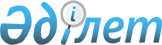 Шектеу іс-шараларын алу және Ақтөбе қаласы әкімдігінің 2020 жылғы 18 маусымдағы № 2408 "Шектеу іс-шараларын белгілеу туралы" қаулысының күші жойылды деп тану туралыАқтөбе облысы Ақтөбе қаласы әкімдігінің 2020 жылғы 6 қазандағы № 3677 қаулысы. Ақтөбе облысының Әділет департаментінде 2020 жылғы 8 қазанда № 7525 болып тіркелді
      Қазақстан Республикасының 2001 жылғы 23 қаңтардағы "Қазақстан Республикасындағы жергілікті мемлекеттік басқару және өзін-өзі басқару туралы" Заңының 31, 37- баптарына, Қазақстан Республикасының 2002 жылғы 10 шілдедегі "Ветеринария туралы" Заңының 10-бабына сәйкес және Қазақстан Республикасы Ауыл шаруашылығы министрлігінің Ветеринариялық бақылау және қадағалау комитеті Ақтөбе қалалық аумақтық инспекциясының бас мемлекеттік ветеринариялық-санитариялық инспекторының 2020 жылғы 16 қыркүйектегі № 5-2/317 ұсынысы негізінде, Ақтөбе қаласының әкімдігі ҚАУЛЫ ЕТЕДІ:
      1. Ақтөбе қаласы "Алматы" ауданының Беққұл баба тұрғын үй алабында орналасқан Ақтасты қыстағының аумағында ірі мүйізді қара малының арасында бруцеллез ауруын жою бойынша кешенді ветеринариялық-санитариялық іс-шараларының жүргізілуіне байланысты белгіленген шектеу іс-шаралары алынсын.
      2. Ақтөбе қаласы әкімдігінің 2020 жылғы 18 маусымдағы № 2408 "Шектеу іс-шараларын белгілеу туралы" (Нормативтік құқықтық актілерді мемлекеттік тіркеу тізілімінде № 7199 болып тіркелген, 2020 жылғы 26 маусымда Қазақстан Республикасы нормативтік құқықтық актілерінің электрондық түрдегі эталондық бақылау банкінде жарияланған) каулысының күші жойылды деп танылсын.
      3. "Ақтөбе қаласының ауыл шаруашылығы бөлімі" мемлекеттік мекемесіне заңнамада белгіленген тәртіппен:
      1) осы қаулыны Ақтөбе облысының Әділет департаментінде мемлекеттік тіркеуді;
      2) осы қаулыны, оны ресми жариялағаннан кейін Ақтөбе қаласы әкімдігінің интернет-ресурсында орналастыруды қамтамасыз етсін.
      4. Осы қаулы оның алғашқы ресми жарияланған күнінен бастап қолданысқа енгізіледі.
					© 2012. Қазақстан Республикасы Әділет министрлігінің «Қазақстан Республикасының Заңнама және құқықтық ақпарат институты» ШЖҚ РМК
				
      Ақтөбе қаласының әкімі 

А. Шахаров
